FENTON HIGH SCHOOL
BOYS VARSITY BOWLINGFenton High School Boys Varsity Bowling falls to Swartz Creek High School 29-6Saturday, January 26, 2019
12:30 PM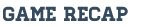 The Tigers won the 1st Baker Game 156-146 for 4 points, then it was all Swartz Creek after that. Scoring for the Tigers were Freshman Payton Jackson on a game of 157, and Sophomore Tate Temrowski with a game of 203.